Про виправлення  у групах у березні-червні 2024 рокуПовідомляємо про виправлення технічних помилок у рядку “Початок заняття” у групах:Група № 311.16    Інформатика, 04.03-25.03.2024 р.  очно-дистанційна форма навчання (04.03. -15.03.;19.03.-25.03. -дистанційно, без відриву від в-ва,  18.03.-очно, з відривом від в-ва)Назва курсу: 311 «Особливості викладання інформатики в 5 класі в умовах НУШ»Куратор:  Л.В.ПалюшокПочаток заняття: 03.04.2024 р., 15:00 змінено на  04.03.2024 рГрупа №309.41    Інформатика, 10.04.-01.05.2024, очно-дистанційна форма навчання (10.04-01.05.2024 р. - дистанційно,без відриву від в-ва; 24.04 -очно,  з відривом від в-ва)Назва курсу: 309 «Методика викладання вибіркових модулів «Графічний дизайн та комп’ютерна анімація» Куратор:  Л.В.ПалюшокПочаток заняття: 14.04.2024 р, 15:00 змінено на 10.04.2024р.Група № 311.69   Інформатика, 03.06-19.06.2024 р. - дистанційно, без відриву від в-ва;  23.06-очно, з відривом від в-ва; очно-дистанційна форма навчанняНазва курсу: 311 «Особливості викладання інформатики в 5 класі в умовах НУШ»Куратор:  Л.В.ПалюшокПочаток заняття: 01.06.2024, 15.00 змінено на 03.06.2024р., Група № 310.71   Інформатика, 04.06-20.06.2024 р. - дистанційно, без відриву від в-ва; 25.06 .-очно, з відривом від в-ва; очно-дистанційна форма навчанняНазва курсу: 310 «Методика викладання теми «Алгоритмізація і програмування» в курсі інформатики базової школи»Куратор: Манько Н.М.Початок: 02.06.2024, 15:00  змінено на 04.06.2024р., Заступник директора      				                Микола КАЦЮБАВикон.: Ольга КАЛИЧАКТел.:(032)2554048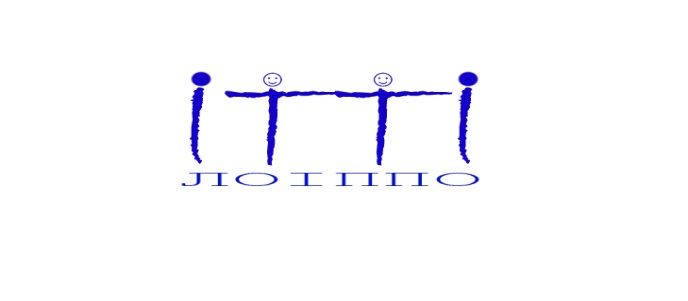 КОМУНАЛЬНИЙ ЗАКЛАД ЛЬВІВСЬКОЇ ОБЛАСНОЇ РАДИ«ЛЬВІВСЬКИЙ ОБЛАСНИЙ ІНСТИТУТ ПІСЛЯДИПЛОМНОЇ ПЕДАГОГІЧНОЇ ОСВІТИ»(КЗ ЛОР ЛОІППО)вул.  Огієнка, 18а,  м. Львів‚ 79007‚   тел./факс +38 (032) 255 38 30,  e-mail: loippo@ukr.net,     loippo.lviv.uaКод ЄДРПОУ 02139736вул.  Огієнка, 18а,  м. Львів‚ 79007‚   тел./факс +38 (032) 255 38 30,  e-mail: loippo@ukr.net,     loippo.lviv.uaКод ЄДРПОУ 02139736Від   _21.02.2024  № 09/11_На №                                              Керівникам органів управління освітою  територіальних громад        Керівникам закладів та установ                                      освіти